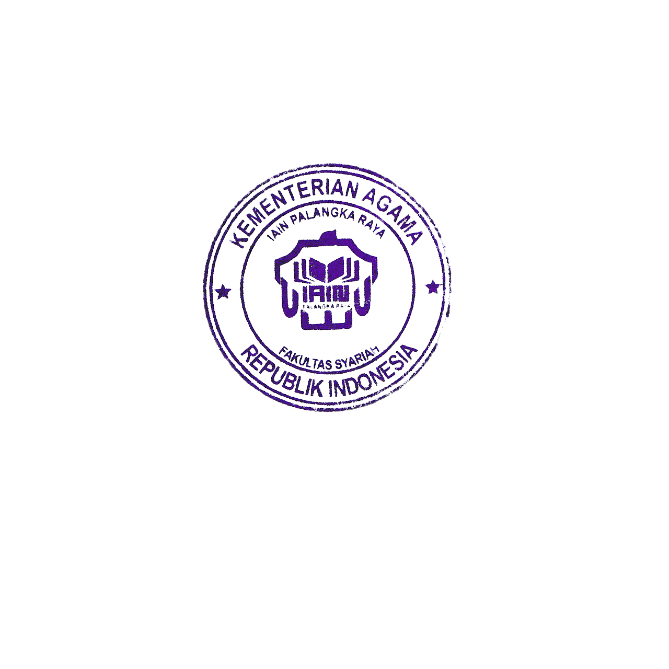 Dekan,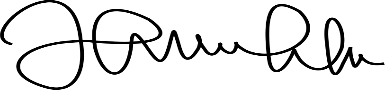 								Dr. H. Abdul Helim, M.Ag								197704132003121003SOP UTS DAN UASSOP UTS DAN UASSOP UTS DAN UASDasar Hukum:Kualifikasi Pelaksanaan:1.	Undang-Undang Nomor 20 Tahun 2003 tentang  Sistem Pendidikan Nasional;2.	Undang-Undang    Nomor   12 Tahun  2012 tentang Pendidikan Tinggi;3.	Peraturan  Pemerintah Republik Indonesia nomor 19 tahun 2005   tentang standar Pendidikan Tinggi;4.	Peraturan  Pemerintah Nomor 4 Tahun 2014 tentang Penyelenggaraan Pendidikan dan pengelolaan Perguruan Tinggi ;5. 	Peraturan Presiden Nomor 144 Tahun 2014 tentang Alih Status STAIN Palangka Raya Menjadi IAIN Palangka Raya;6. 	Peraturan Menteri    Agama RI Nomor    8 Tahun 2015 tentang  Organisasi  dan  Tata Kerja Institut Agama Islam Negeri Palangka Raya.7. 	KMA RI Nomor B.II/3/16684 penetapan Rektor IAIN Palangka Raya periode 2019-20238.	KMA nomor 168 tahun 2010 tentang pedoman penyusunan SOP dilingkungan Kemenag 9.	Keputusan Rektor IAIN nomor 213 tahun 2019, tentang pengangkatan Dekan Fakultas Syariah IAIN Palangka Raya periode 2019-202310.	Keputusan Rektor IAIN Palangka Raya nomor 609 , tentang pengangkatan Tim Penyusunan Standar Operasional Prosedur (SOP) Fakultas Syariah IAIN Palangka Raya tanggal 3 Oktober 2019PersiapanPelaksanaanPeuploadan Hasil UjianKeterkaitan:Peralatan/Perlengkapan:Dekan Fak. Syari’ahWakil Dekan IKetua Jurusan/program StudiPanitia UASDosenPengawas UASMahasiswaJadwal UTS dan UASSoalLembar jawabanDaftar hadirBerita acaraPeringatan:PencatatandanPendataan:Definisi:Ujian Tengah Semester (UTS) adalah ujian yang diselenggarakan pada pertengahan semesterUjian Akhir Semester (UAS) adalah ujian yang diselenggarakan pada akhir semester setelah perkuliahan dan praktikum selesai dilaksanakan.UTS maupun UAS diselenggarakan dengan tujuan untuk mengukur tingkat penguasaan mahasiswa terhadap kompetensi yang telah ditentukan.No.AktivitasPelaksanaPelaksanaPelaksanaPelaksanaPelaksanaPelaksanaPelaksanaPelaksanaPelaksanaPelaksanaPelaksanaPelaksanaMutu BakuMutu BakuMutu BakuMutu BakuKet.No.AktivitasPanitia ujianPanitia ujianKajurKajurKajurWakil Dekan IWakil Dekan IDekanDekanDosen/ PengawasDosen/ Pengawas/MikwaKelengkapanWaktuOutputOutputKet.A.PERSIAPANPERSIAPAN1.Menyiapkan surat pemberitahuan tentang UTS Jumlah tatap muka mencapai 50 %1 hariTersedianya surat pemberitahuan tentang UTS untuk dosen dan mahasiswaTersedianya surat pemberitahuan tentang UTS untuk dosen dan mahasiswa2.Membentuk panitia UAS dengan SK KetuaRapat pimpinan2 jamTerbentuknya panitia UAS Terbentuknya panitia UAS 3.Rapat panitia UAS2 jamTerselenggaranya rapatTerselenggaranya rapat4.Menyiapkan pengumuman dan permintaan soal 12 hari sebelum ujianTersedianya pengumumanTersedianya pengumuman5.Menyiapkan jadwal ujian, pengawas,   berita acara ujian,  tempat duduk, daftar hadir pengawas, penggandaan soal dan lembar jawaban1 mingguJadual dan perlengkapan administrasi UAS telah tersediaJadual dan perlengkapan administrasi UAS telah tersedia6.Menyiapkan ruang dan tempat duduk yang didasarkan pada jumlah peserta ujianTempat duduk diatur  dengan jarak 100x60 cm2 hari sebelum ujianRuang ujian siap pakaiRuang ujian siap pakai7.Memastikan kehadiran dosen yang bersangkutan pada saat ujian diselenggarakanVia telepon atau sms2 hari sebelum ujianDosen pengampu datang saat ujian dilaksanakanDosen pengampu datang saat ujian dilaksanakan8.Mensosialisasikan tata tertib, pengawas, jadwal dan ruangan ujian pada seluruh dosen dan mahasiswa 1 hari sebelum ujian Jadwal, tata tertib, pengawas, ruang ujian tersosialisasikanJadwal, tata tertib, pengawas, ruang ujian tersosialisasikan9.Memastikan kesiapan  soal ujian 1 hari sebelum ujianSoal siap diujikan.Soal siap diujikan.B.PELAKSANAAN (UNTUK UJIAN TERTULIS)PELAKSANAAN (UNTUK UJIAN TERTULIS)PELAKSANAAN (UNTUK UJIAN TERTULIS)PELAKSANAAN (UNTUK UJIAN TERTULIS)PELAKSANAAN (UNTUK UJIAN TERTULIS)PELAKSANAAN (UNTUK UJIAN TERTULIS)PELAKSANAAN (UNTUK UJIAN TERTULIS)PELAKSANAAN (UNTUK UJIAN TERTULIS)PELAKSANAAN (UNTUK UJIAN TERTULIS)PELAKSANAAN (UNTUK UJIAN TERTULIS)PELAKSANAAN (UNTUK UJIAN TERTULIS)PELAKSANAAN (UNTUK UJIAN TERTULIS)PELAKSANAAN (UNTUK UJIAN TERTULIS)PELAKSANAAN (UNTUK UJIAN TERTULIS)PELAKSANAAN (UNTUK UJIAN TERTULIS)PELAKSANAAN (UNTUK UJIAN TERTULIS)PELAKSANAAN (UNTUK UJIAN TERTULIS)PELAKSANAAN (UNTUK UJIAN TERTULIS)1.Mendistribusikan soal kepada pengawas ujian5 menitPengawas menerima soal ujian2.Pengawas memasuki ruang ujian5 menitPengawas berada di dalam ruang ujian3.Pengawas memastikan soal dalam keadaan tertutupDisaksikan oleh peserta ujian 3 menitKepastian soal dalam keadaan tertutup4.Membacakan tata tertib ujian5 menitPeserta ujian mengetahui tata tertib5.Mendistribusikan soal dan lembar jawaban  kepada peserta ujianPeserta ujian mengikuti tata tertib 5 menitSoal terdistribusi kapada peserta ujian6.Pengawas menyerahkan daftar hadir kepada peserta ujian dan mengisi berita acara 30 menitDitanda tanganinya daftar hadir, dan terisinya berita acara ujian7.Pengawas mengumpulkan lembar jawaban dan memastikan sesuai dengan jumlah peserta ujianSesuai dengan NIM10 menitTerkumpulnya lembar jawaban hasil ujian8.Menyerahkan lembar jawaban/hasil ujian pada dosen pengampu mata kuliah yang diujikanLembar jawaban hasil ujian diterima oleh dosen pengampu mata kuliahC.PENGUMUMAN HASIL UJIAN1.Meupload nilai ke SIMAK1 minggu setelah ujian dilaksnakanDiterimanya nilai hasil ujian oleh bagian MIKWA2.Mengumpulkan  berkas ujian ke panitia ujianCheklis Rekapitilasi perkuliahan7 hari setelah jadwal Ujian akhirTerkumpulnya Berkas Nilai, Berita Acra, Daftar Hadir perkuliahan,RPS, Soal ujian dll 3.Jika ada keberatan atas nilai ujian, mahasiswa menyampaikan keberatan ke dosen ybs.Membawa bukti pendukung pengaduan3 hari setelah pengumuman nilaiDosen menerima keberatan nilai dari mahasiswa.